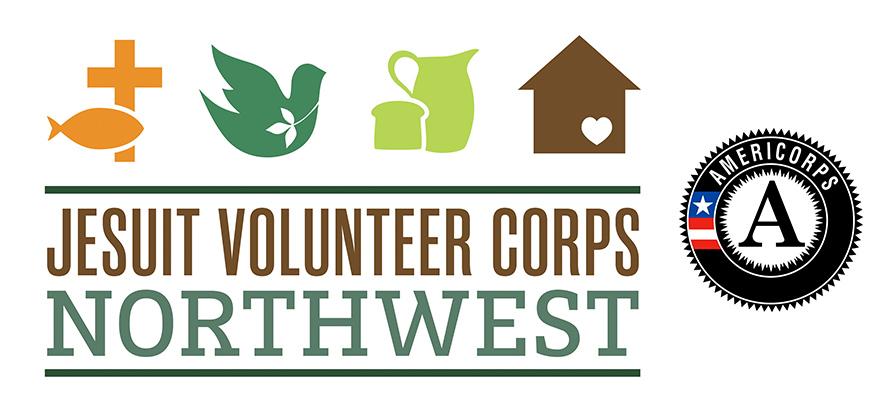 2017-18 JVC Northwest AmeriCorps Program: Classroom Teachers 
Education Performance Measure – Fall Baseline Student Rating Form
Please complete the Fall Baseline Student Rating Form for all students who enroll in your classroom in the fall, prior to November 1, 2016. Begin by transferring each student’s ID from the ID Linking Form to the rating form.Once you have completed this Fall Baseline Student Rating Form, please scan and email it to Rebecca Sutton-Kanyako, AmeriCorps Program Manager, at rsutton@jvcnorthwest.org.  Please do not return the ID Linking Form to JVC Northwest. Keep the ID Linking Form in a locked filing cabinet or other secure location where it will be inaccessible to others. Please rate this student on the following items by checking the box that best fits the student’s behavior. Over the past 10 school days, on how many days was the student absent from school? (DO NOT include sick days or excused absences.)______ days
Is there anything else you would like to note about this student or their academic engagement?JV AmeriCorps Member: Service Site: Student ID Number: Administration Date: ____ /____ /____
Mo.  / Day  / YearItemVery TrueSort of TrueNot Very TrueNot At All Truea. In my class, this student works as hard as he or she can.b. This student comes to class unprepared.c. When I explain new material, this student listens carefully.d. In my class, this student does more than required.e. This student actively participates in classroom activities.